Medical DirectorViewing Pathology and Diagnostic Imaging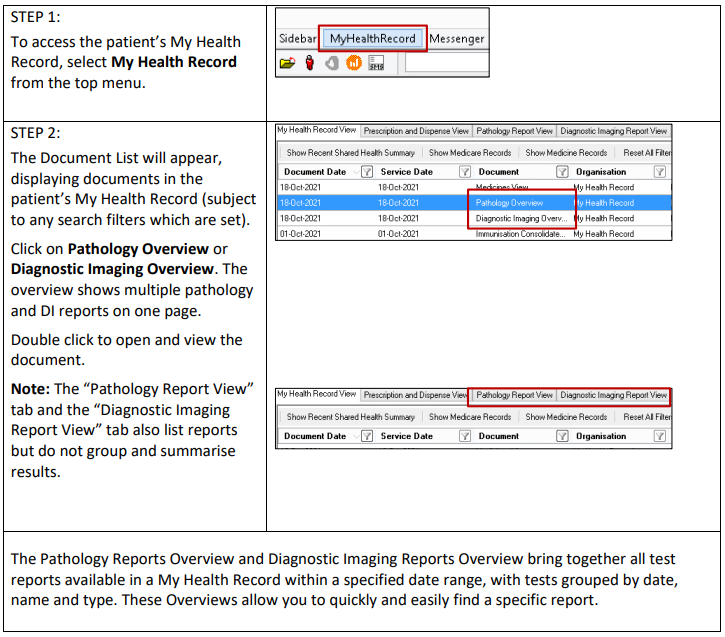 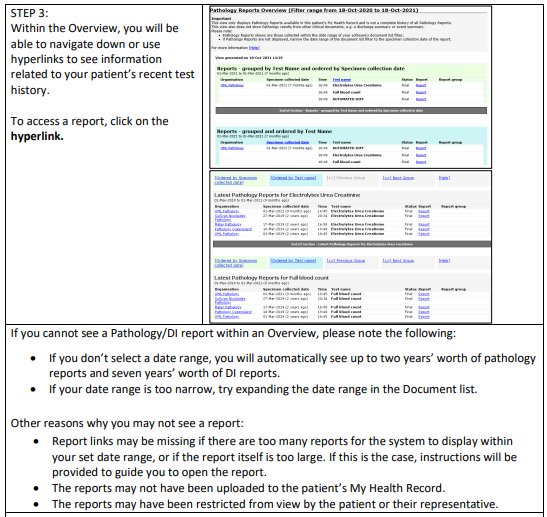 